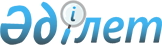 О внесении изменений в решение Уральского городского маслихата от 20 апреля 2016 года № 3-5 "О дополнительном регламентировании порядка проведения собраний, митингов, шествий, пикетов и демонстраций в городе Уральск"
					
			Утративший силу
			
			
		
					Решение Уральского городского маслихата Западно-Казахстанской области от 1 июля 2016 года № 5-12. Зарегистрировано Департаментом юстиции Западно-Казахстанской области 8 июля 2016 года № 4467. Утратило силу решением Уральского городского маслихата Западно-Казахстанской области от 31 января 2020 года № 40-10
      Сноска. Утратило силу решением Уральского городского маслихата Западно-Казахстанской области от 31.01.2020 № 40-10 (вводится в действие со дня первого официального опубликования).

      Примечание РЦПИ.

      В тексте документа сохранена пунктуация и орфография оригинала.

      В соответствии с Законами Республики Казахстан от 17 марта 1995 года "О порядке организации и проведения мирных собраний, митингов, шествий, пикетов и демонстраций в Республике Казахстан" и от 23 января 2001 года "О местном государственном управлении и самоуправлении в Республике Казахстан" Уральский городкой маслихат РЕШИЛ:

      1. Внести в решение Уральского городского маслихата от 20 апреля 2016 года № 3-5 "О дополнительном регламентировании порядка проведения собраний, митингов, шествий, пикетов и демонстраций в городе Уральск" (зарегистрированное в Реестре государственной регистрации нормативных правовых актов № 4355, опубликованное 4 мая 2016 года в газете "Пульс города") следующие изменения:

      в преамбуле указанного решения на государственном языке вносятся изменения, текст на русском языке не меняется;

      в приложении указанного решения:

      пункт 6 изложить в следующей редакции:

      "6. В случае не соблюдения требования пункта 4 настоящего порядка при подаче заявления о проведении собраний, митингов, шествий, пикетов и демонстраций (то есть процедурные требования) оно не может являться основанием для отказа в проведении собраний, митингов, шествий, пикетов и демонстраций.

      В таких случаях Акиматом дается официальный ответ разъяснительного характера с предложением устранить допущенные нарушения путем подачи нового заявления. Сроки рассмотрения нового заявления исчисляются с момента его поступления.";

      в пункте 8:

      подпункт 6) изложить в следующей редакции:

      "6) участие в собрании, митинге, шествии, пикете и демонстрации лиц, находящихся в состоянии алкогольного или наркотического опьянения;";

      в подпункте 7) на государственном языке вносятся изменения, текст на русском языке не меняется.

      2. Руководителю аппарата Уральского городского маслихата (С.Давлетов) обеспечить государственную регистрацию данного решения в органах юстиции, его официальное опубликование в информационно-правовой системе "Әділет" и в средствах массовой информации.

      3. Настоящее решение вводится в действие по истечении десяти календарных дней после дня его первого официального опубликования.
					© 2012. РГП на ПХВ «Институт законодательства и правовой информации Республики Казахстан» Министерства юстиции Республики Казахстан
				
      Председатель сессии

Н.Сертеков

      Секретарь маслихата

А.Аубекеров
